Мастер- класс  «Ангелочки из ткани»Простейший ангелочек из ткани своими руками создается из носового платка или куска мешковины, и называется примитивом. Более сложные фигурки изготавливаются по технологии мягкой игрушки из полноценных выкроек. Зная принципы пошива сувенирных ангелов, можно фантазировать с выкройками, украшать изделия бусами, декоративной нитью и стразами.Способы изготовления текстильных ангелочковПримитивный ангелочек своими силами изготавливается за пару минут при наличии куска ткани и материала наполнителя. Мягкие игрушки требуют больше времени, более кропотливой работы и специальных навыков.Ангелы-примитивыБюджетным вариантом праздничной фигурки ангела являются примитивы. Они получили свое название по причинам:используются отходы кроя тканейприменяются простые способы изготовленияформа кукол получается примитивной, намечен лишь общий облик узнаваемого персонажаВ рейтинге самым популярным вариантом ангелочка своими силами из подручных материалов является кукла-самоделка по методике:заготовка – квадратный кусок 20 х 20 см текстиля (поплин, органза, тюль, лен, мешковина, рогожка) для туловища, 15 х 15 см для крыльев и нить вязальная (лучше всего, с люрексом, акрилом)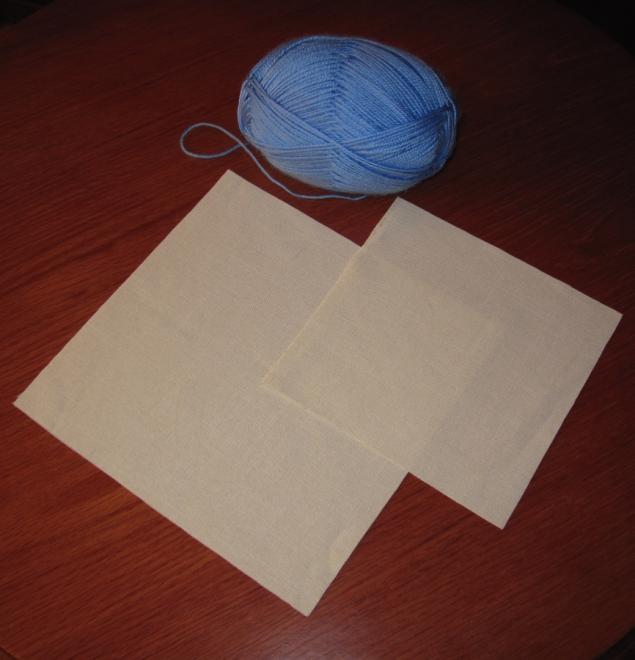 2. Заготовкидекорирование края – 1 – 2 см по периметру необходимо «размахрить», вытянув продольные утки текстиля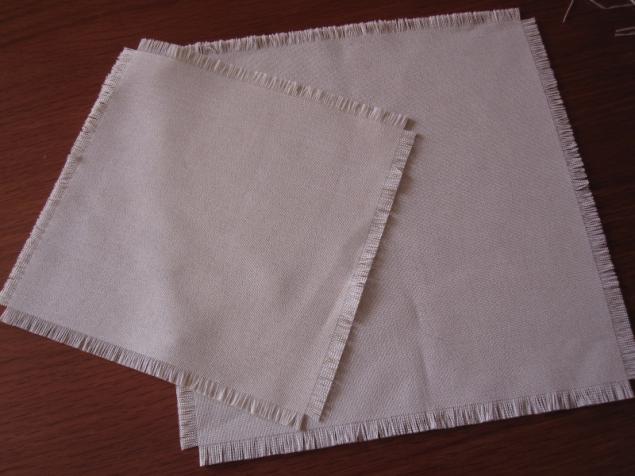 3. Обмахреный крайголова – по центру квадрата размещается свернутая в шарик вата или синтепон (можно обмотать ниткой), текстиль сворачивается по диагонали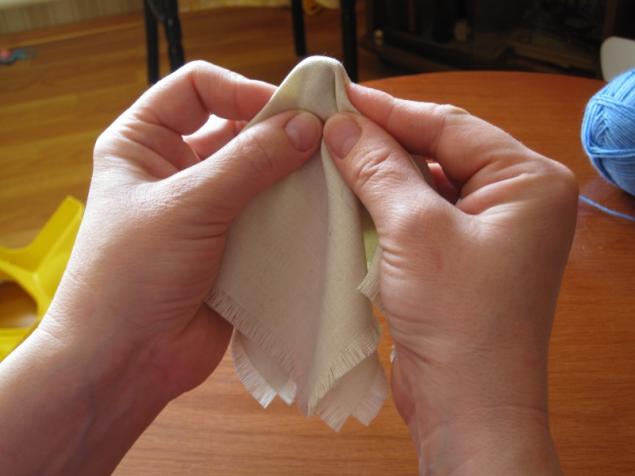 4. Головашея – формируется ниткой ниже головы, «лицо» при этом нужно расправить, по бокам можно изготовить складки для более четкого очерчивания контуров лица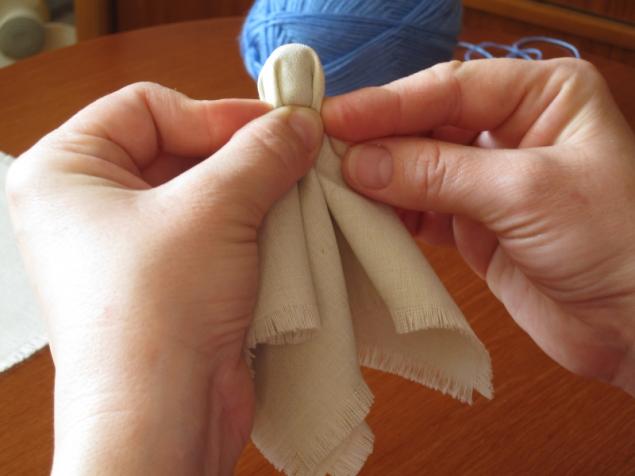 5. Шеяруки – край загибается внутрь на 2 – 3 см, складывается конвертом, обвязывается ниткой, как на нижнем рисунке, вторая кисть формируется аналогичным образом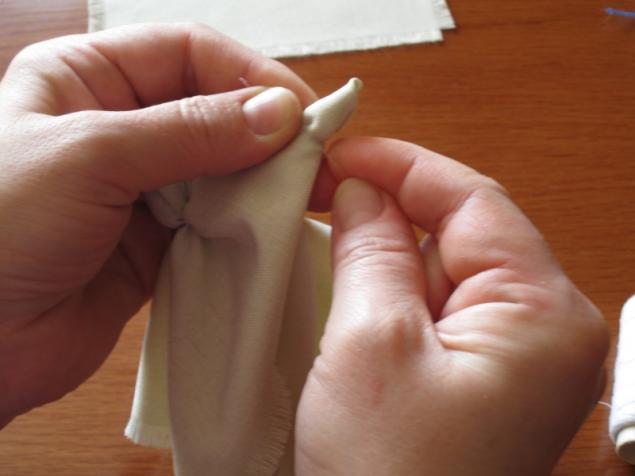 6. Рукикрылья – малый квадрат складывается по диагонали, затем в «гармошку», которая приматывается нитью к спине ангела длинной частью гармошки, как на фото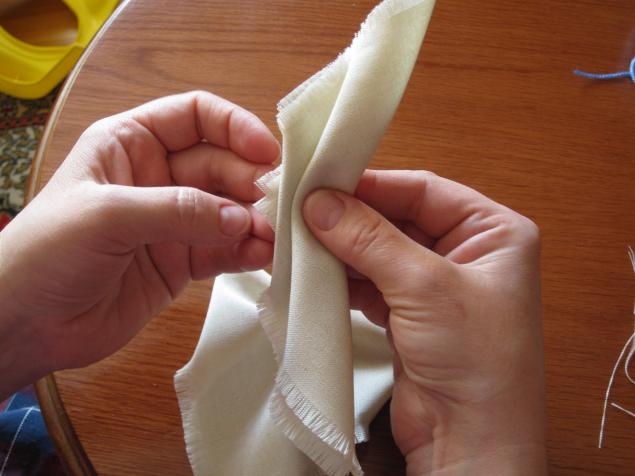 7. КрыльяПоследняя операция самая сложная, при креплении крыльев к телу игрушки необходимо собрать его в пучок. Трех витков наискось достаточно для нормальной фиксации, нить проходит через левое плечо под правой рукой, затем поверх правого плеча и снизу левой руки.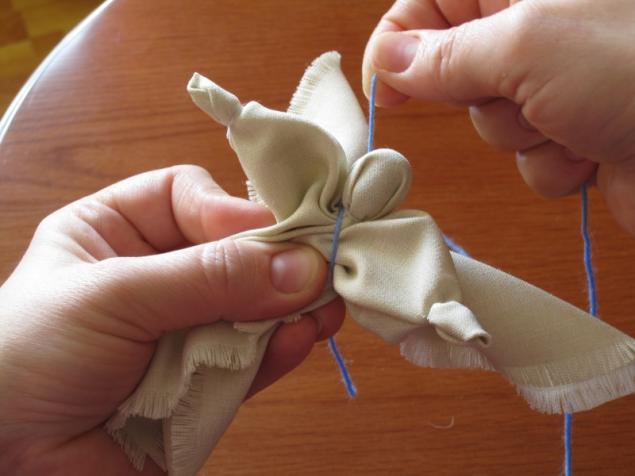 8. Фиксация крыльев к плечамВнимание: Крест получается на груди, узел завязывается на спине куклы в виде петли для подвешивания ангела.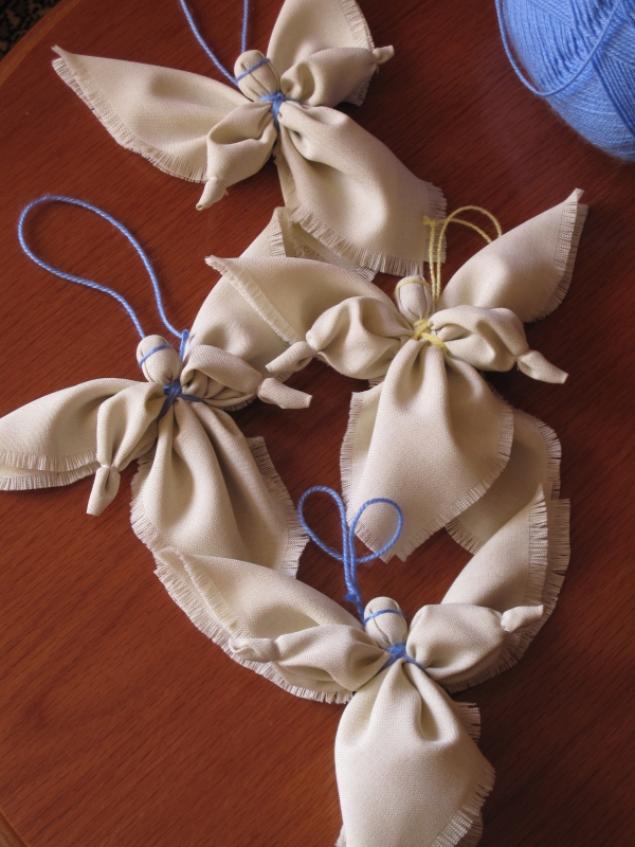 9. Готовый примитивМягкие игрушкиВ зависимости от навыков рисования выкройки для мягких игрушек в форме симпатичных ангелов можно изготавливать несколькими способами. Основная задача мастера – как сделать фигурки узнаваемыми, решается она следующими методами:обязательные атрибуты – фигурка может быть совершенно бесформенной, но при наличии у нее крыльев, звезды и нимба в нем можно будет узнать ангелаимитация движения – придав телу куклы форму дуги и заострив края заготовки, можно обеспечить стремительность и воздушность поделки, вызвав ассоциации с ангелом на подсознательном уровнесхожесть очертаний – из отдельных выкроек создаются ноги, туловище, крылья и руки, фигурка дополняется звездой или нимбом, специальными символами, вышитыми на туловищеАнгелы по умолчанию имеют миниатюрные размеры для удобного размещения на брелоках, внутри салонов авто, на ветках Новогодних елок. Поэтому предпочтительнее простые контуры выкроек для мелких стежков нитяного шва.ПодвескиПроще всего в пошиве куклы с «очеловеченными» контурами, в которых легко опознать ангела по крыльям на спине.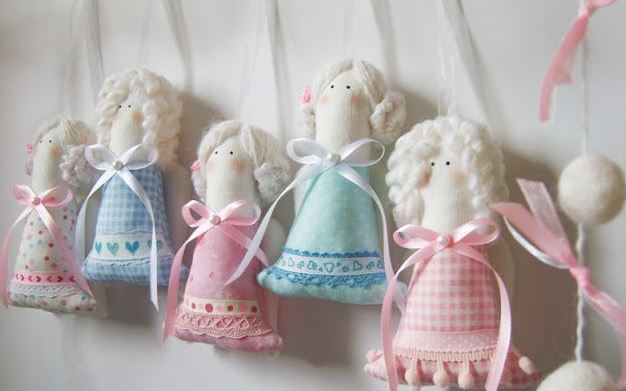 10. Ангел-подвескаМастер класс по изготовлению примитива-подвески выглядит следующим образом:раскрой – 2 детали «голова», 2 детали «туловище-платье», 2 детали «крылья»подвеска – матерчатая петелька пришивается к одной детали «голова» изнутрипошив – каждая деталь «голова» пришивается к элементу «туловище» поперечным изнаночным швом, затем половинки пристрочиваются друг к другу и выворачиваются лицевой частью наружу, в нижней части куклы следует оставить отверстие для наполнения фигурки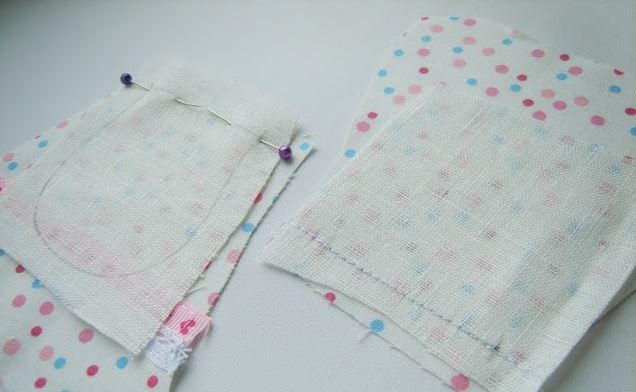 11. Пошивнабивка – производится синтепоном, поролоном или ватой, отверстие зашивается 1 – 2 стежками12. Набивкаволосы – можно сделать из ниток, ваты, других подходящих по фактуре материалов, приклеив их в виде прически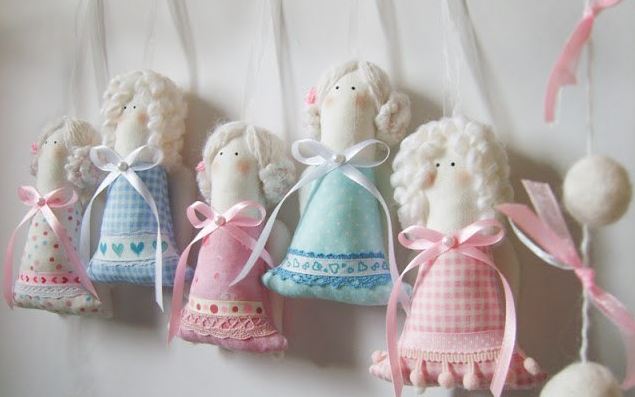 13. Волосы, лицо и крыльялицо – раскрашивается маркером, краской или карандашамикрылья – приторачиваются на спину игрушкибант – прикалывается булавкой или пришивается ниткой, декорируется стразом, бусиной на животе фигуркиПо этой методике за день можно соорудить до двух десятков игрушек на елку своими руками из оставшихся текстильных лоскутов и обрезков.ЛетящиеАльтернативой предыдущим «толстячкам» становятся «парящие» новогодние ангелочки из светлой фланели. Их узнаваемая форма стала популярной, благодаря автору Сильвии Сарторио:туловище изогнуто дугой в поясницеруки разведены в стороны примерно под углом 45 градусовкукла не имеет шеи, зато обладает стильной прической и глазами-бусинамикрылышки равной длины с руками украшены вышивкой или стразами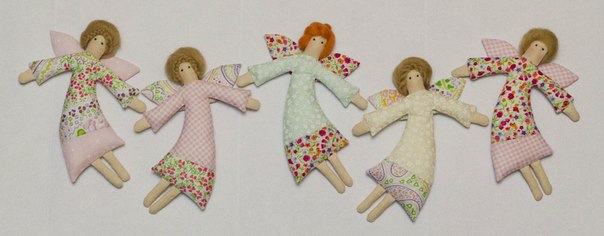 14. Авторский бренд СарториоАвторская поделка от С. Сарторио стоит дорого, скопировать ангела для новогодней елки или подарка на Рождество, ДСВ 14 февраля можно за сущие копейки. Технология пошагово состоит из этапов:крой и заготовка деталей – отдельно сшивается туловище с головой, ноги, руки и крыльясборка – все элементы набиваются мягким материалом, пришиваются друг к другу.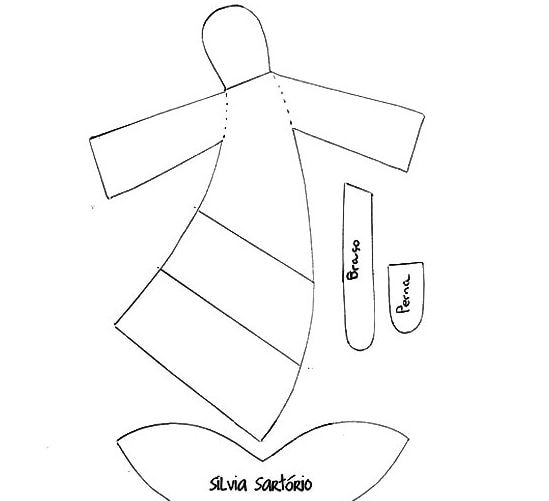 